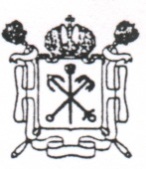 ПРАВИТЕЛЬСТВО САНКТ-ПЕТЕРБУРГАКОМИТЕТ ПО ОБРАЗОВАНИЮГосударственное бюджетное общеобразовательное учреждение средняя общеобразовательная школа № 553 с углублённым изучением английского языка Фрунзенского района Санкт-ПетербургаПоложениео внутришкольном мониторинге качества образования в ГБОУ СОШ № 553 с углублённым изучением английского языка Фрунзенского района Санкт-Петербурга1.Общие положения1.1.	Положение о мониторинге качества образования (далее Положение) разработано в соответствии с Федеральным законом №173-ФЗ «Об образовании в Российской Федерации» от 29 декабря 2012 г., регламентирует процедуру и формы проведения оценки качества образования в ГБОУ СОШ № 553 (далее Мониторинг). 1.2.	Нормативные основания - Национальная образовательная инициатива «Наша новая школа» (утверждена приказом Президента РФ от 04 .02. 2010   Пр-271). - Федеральный государственный стандарт начального образования (Приказ Минобрнауки России от 06.10. 2009   № 373, в ред. приказов от 26 ноября 2010 года № 1241, от 22.09. 2011  № 2357). - Федеральный государственный стандарт основного общего образования (Приказ Минобрнауки России от 17.12. 2010  № 1897). - Федеральный государственный стандарт среднего (полного) образования (Приказ Минобрнауки России от 17.05.2012   № 413). - Федеральная целевая программа развития образования на 2011-2015 годы (Постановления Правительства РФ от 7.02. 2011 №61 и от 20.12.2011   №1034). - «О порядке аттестации педагогических работников государственных и муниципальных образовательных учреждений» (Приказ Минобрнауки России от 24.03.2010 № 10); - «О процедуре аттестации педагогических работников государственных и муниципальных образовательных учреждений Санкт-Петербурга» (Распоряжение КО СПб от 18.03.2011 N411-р). - Федеральный Закон Российской Федерации от 29.12.2012 №273-ФЗ «Об образовании в Российской Федерации». - Модель Санкт-Петербургской региональной системы оценки качества образования (по Материалам заседания Коллегии Комитета по образованию Санкт-Петербурга 19.12.2012). - Устав ГБОУ СОШ № 553.. 1. 3. Внедрение новых процедур и сервисов:-	внедрение АИС «Знак» для проведения контроля предметной обученности в рамках аккредитационных процедур; -	процедура государственного контроля качества образования с использованием АИС «Знак»; -	создание информационного портала «Петербургское образование», включающего комплекс электронных сервисов (в том числе «Электронный дневник»); -	сервис «Электронный дневник». 1.4. Указанные основания позволяют:• Определить качество образования как «комплексную характеристику образования, выражающую степень его соответствия федеральным государственным образовательным стандартам и федеральным государственным требованиям и (или) потребностям заказчика образовательных услуг, в том числе степень достижения планируемых результатов образовательной программы и, следовательно, конкретизировать задачи процедур оценки и контроля качества образования.•  Определить принципы организации, направления мониторингов, проводимых в рамках Мониторинга, в том числе мониторингов, связанных с соответствием требованиям ФГОС, ФКГОС и ФГТ, мониторингов удовлетворенности различных участников образовательного процесса. • Определить основания выбора и уточнить показатели и индикаторы для оценки качества образования, разработать алгоритмы управленческих действий и методические рекомендации по результатам мероприятий. • Взять за основу мониторинга качества образования «образовательный мониторинг» - как процесс непрерывного научно-обоснованного, диагностико-прогностического слежения за состоянием, развитием педагогического процесса в целях оптимального выбора образовательных целей, задач и средств их решения. 1.5. Образовательный мониторинг – это форма сбора, системного учета, анализа, обработки и распространения качественной и своевременной информации об организации и результатах образовательного процесса для эффективного управления, принятия обоснованных решений, поиска резервов повышения эффективности педагогической и управленческой деятельности.Мониторинг включает в себя:-	сбор первичных данных; -	анализ и оценку качества образования; -	формирование и ведение базы данных по результатам оценки качества образования; -	адресное обеспечение пользователей статистической и аналитической информацией; -	формирование и ведение банка заданий, тестов и другого инструментария по оценке качества образования с методическими рекомендациями. 1.5.1. Объектами мониторинга являются образовательные результаты, ресурсы и условия образовательного процесса. Субъектами мониторинга являются методические объединения учителей, администрация, органы внутришкольного самоуправления. 2. Цель и задачи мониторинга2.1.	Мониторинг организуется с целью получения объективной и достоверной информации о состоянии образовательной системы в ГБОУ СОШ № 553 для: - отслеживания динамики качества образовательных услуг; - эффективного управления качеством образования. 2.2.	Задачи Мониторинга: -  непрерывное наблюдение за состоянием образовательного процесса в ГБОУ СОШ № 553- проведение сравнительного анализа качества образования на различных ступенях образования, выявление динамики качества образования - внедрение в педагогическую практику современных методов объективной оценки учебных достижений; - своевременное выявление изменений, происходящих в УВП; - оценивание эффективности и полноты реализации методического обеспечения УВП - проведение оперативных социологических опросов участников образовательного процесса по проблемам организации образовательной деятельности. 3. Объект Мониторинга3.1. Объектом Мониторинга является класс, обучающийся, учитель, родители обучающихся. 3.2. Объектом оценки является качество условий, качество процесса, качество результата образовательного процесса 4.Содержание Мониторинга4.1 Оценка качества образования осуществляется на основе существующей	 системы показателей и критериев, характеризующих его основные аспекты:5.  Виды Мониторинга5. 1. Педагогическая диагностика – это система целенаправленной деятельности педагогического коллектива гимназии по сбору, хранению, систематизации, обобщению и использованию для проектирования и коррекции информации о состоянии и тенденциях в образовательной системе Задачи: определение хода и результатов освоения учащимися минимума содержания образования и достигнутого уровня образованности.- Направления, объекты и сроки проведения диагностики см. Приложение 1.5.2.Психологическая диагностика:Задачи: изучение личностных особенностей учащихся, определение групповой динамики и статуса учащихся в классных коллективах, выявление дезадаптированных учащихся и оказание им психологической поддержки; исследование степени мотивированности учащихся к обучению; исследование профессиональной направленности учащихся выпускных классов.- Направление, объекты исследования и сроки в соответствии с «Планом работы педагога-психолога».5.3. Логопедическая диагностика:Задачи: своевременное выявление учащихся, имеющих нарушения или отклонения в речевом развитии, коррекция этих нарушений для выравнивания психического развития детей до возрастной нормы.- Направление, объекты исследования и сроки в соответствии с «Планом работы логопеда».5.4. Медицинская диагностика:Задачи: согласованная поддержка детей с проблемами здоровья; использование при организации УВП учебно-методического и материально- технического обеспечения, соответствующего санитарным нормам; соблюдение требований здоровье сбережения в образовательном процессе.6. Формы мониторинга:6.1. Самооценка собственной деятельности на уровне педагога, учащегося (портфолио), администрации (периодическая отчетность); 6.2. внутренняя оценка деятельности подсистем руководителями (предварительный,текущий, итоговый контроль; персональный, тематический, классно-обобщающий);6.3. внешнее оценивание деятельности независимыми экспертами, заказчиками образовательных услуг, вышестоящими органами управления образованием (разовое,периодическое, систематическое).7. Методы мониторинга7.1. Методы мониторинга педагогической деятельности: посещение уроков, мероприятий; анкетирование; тестирование; соцопрос; наблюдение; изучение документов; анализ/самоанализ уроков.7.2. Методы мониторинга результатов образовательного процесса: письменная проверка знаний умений и навыков; текущая и итоговая аттестация; районный, городской мониторинг; мониторинг ЭГЭ, ОГЭ; анкетирования; проверка документации.8. Процедура МониторингаСроки проведения внутришкольного мониторинга устанавливаются годовым планом внутришкольного контроля в школе, принимаются решением Совета ОУ, утверждаются директором школы. Мониторинг осуществляется представителями администрации, руководителями МО, руководителями временных рабочих групп, учителями-предметниками Мониторинговые исследования включают в себя три этапа: подготовительный: определение объекта мониторинга; постановка цели; определение критериев оценки результатов; разработка (выбор) инструментария; определение сроков проведения мониторинга практический: анализ документации; поведение тестирования; контрольные срезы; анкетирование; самооценка аналитический: систематизация; анализ информации; разработка рекомендаций; контроль за реализацией принятых управленческих решений. 8.4. При проведении мониторинга гимназия взаимодействует с государственными органами управления образованием, ИМЦ Фрунзенского района, АППО. 8.5. Контроль проведения мониторинга осуществляют Методические объединения гимназии, администрация, руководители подразделений. 9. Итоги мониторинга9.1. Результаты мониторинга оформляются в виде аналитических справок, тематических отчетов; могут быть представлены в схемах, графиках, таблицах, диаграммах. Содержат конкретные, реально выполнимые рекомендации.9.2. Мониторинговые исследования могут обсуждаться на заседаниях Совета ОУ, совещаниях при директоре, на родительских собраниях.9.3. По результатам мониторинговых исследований разрабатываются рекомендации; принимаются управленческие решения; издаются приказы, осуществляется планирование и прогнозирование развития гимназии  В случае изменения законодательства Российской Федерации в области образования и (или) Устава ГБОУ СОШ № 553  в части, затрагивающей организацию внутришкольного мониторинга качества образования, настоящее Положение может быть изменено (дополнено).Изменения (дополнения) к настоящему Положению вступают в силу с 01 сентября следующего учебного года. Руководители и педагогические работники ГБОУ СОШ № 553  несут предусмотренную трудовым законодательством Российской Федерации дисциплинарную ответственность за своевременное, точное и полное выполнение возложенных своих обязанностей и надлежащее использование предоставленных им прав в соответствии с настоящим Положением.9.7 Настоящее Положение доводится до сведения обучающихся и родителей (законных представителей) обучающихся, педагогических работников, а также размещается на официальном сайте ГБОУ СОШ № 553  в сети Интернет. Приложение №1План внутришкольного мониторинга качества образования на 2013 – 2014 учебный годПриложение 2анкета для выявления удовлетворенности участников образовательного процесса его качествомАнкета 1 (учащихся и родителей) Анонимное оцениваниеОценка качества обучения по предметам                                             Класс_____ Оцените уровень работы школы по аспектам оценивания, указанным в последних 4-х столбцах таблицы, для предметов, изучаемых в данном классе.Кодировка уровней оценки: 4 – высокий уровень, 3 – достаточный уровень,   2 – недостаточный уровень, 1 – низкий уровень.Анкета заполняется родителями и учащимися школы (желательно на компьютере). При заполнении таблицы, прежде чем указывать коды оценок (4,3,2 или 1) нужно указать класс (число и букву). Анкета 2 (учащихся и родителей) Анонимное оцениваниеОценка качества образовательного процесса                                Класс____ Оцените уровень работы школы по показателям, указанным в таблице. Кодировка уровней оценки: 4 – высокий уровень, 3 – достаточный уровень,  2 – недостаточный уровень, 1 – низкий уровень.Приложение 3УТВЕРЖДАЮДиректор ГБОУ СОШ № 553Фрунзенского районаСанкт-Петербурга_________А.А. СудаковПриказ № ____ от 01.09.2015 ПРИНЯТО Решением Совета ОУПротокол №  8 от 31.08.2015секретарь Совета школы_________Н.А. ХараишвилиСогласованос Советом родителей Председатель Совета родителей _____________________                Составляющие качества образовательного процессаСоставляющие качества образовательного процессаСоставляющие качества образовательного процессаКачество основных условийКачество реализацииобразовательного процессаКачество результатовУправлениеСодержание образованияОбученностьКадровое обеспечениеПреподавание (оценка и самооценка)Сформированность ЗУННаучно-методическая работаПрофильность	Сохранение физического и психического здоровьяФинансово-хозяйственноеобеспечениеПедагогические и информационные технологииИнтеллектуальное и творческое развитие личностиПсихологический климат	Профессиональный рост	ПоказателиКритерииУсловия образовательного процессаУсловия образовательного процессаФинансовое обеспечение1.Целевое расходование средств2.Рациональность использования средств3.Эффективность использования средствМатериально – техническое обеспечение1.Уровень компьютеризации образовательного процесса2.Обеспеченность ТСО3.Оборудование учебных кабинетов4.Книжный фонд5.Обеспеченность учебного процесса учебной литературой6.Уровень удовлетворения потребности в наглядных и дидактических пособиях7.Соответствие условий обучения нормам и требованиям СанПиН8.Обеспечение безопасности образовательного процесса Нормативно – правовое обеспечение1. Уровень обеспеченности образовательного процесса нормативно – правовой базой2.Количество и качество локальных актов3. Доступность образованияНаучно – методическое обеспечение1.Обновление учебно – методического обеспечения учебного плана2. Обеспеченность учебниками3.Соответствие УМК рекомендациям Министерства образования РФ4. Соответствие используемых программ требованиям ФГОС5. Наличие и качество рабочих программ по предметам6. Наличие и качество программ дополнительного образования7. Выполнение государственных программ по предметамИнформационное обеспечение1.Соответствие сайта перечню федеральных требований2. Соответствие сайта перечню региональных требований3.Наполняемость сайта4. Качество годового отчёта о деятельности школыКадровое обеспечение1.Укомплектованность штата2. Обеспеченность специалистами службы сопровождения3.Педагогичекий стаж4.Квалификационные категории педагогов5.Образовательный уровень 6.Награждение работников Технологическое обеспечение1.Реализация принципов личностно – ориентированной системы обучения2.Уровень распространения в УВП технологий развивающего обучения3. Уровень владения  и использования в образовательном процессе ИКТ4.Уровень распространения инновационных методик воспитанияМотивационное обеспечение1.Удовлетворённость наличием стимулирующих факторовРодительский контингент1.Социальный состав семей2.Уровень образования родителей3.Сферы деятельности родителей4. Удовлетворённость работой ОУ5. Доля родителей, участвующих в «жизни школы»Система управления1.Результативность ВШК2. Уровень организации методической работы3. Уровень организации воспитательной работы4. Эффективность работы органов общественного управленияОбразовательные достижения и личностное развитие обучающихсяОбразовательные достижения и личностное развитие обучающихсяСформированность знаний, умений и навыков1. Уровень обученности обучающихся2. Уровень обученности по предметам3. Результаты промежуточной аттестации4. Результаты итоговой аттестации выпускников 9-х классов5. Результаты ЕГЭ выпускников 11-х классов6. Количество обучающихся, окончивших школу с медалями7. Результаты участия обучающихся в всероссийской олимпиаде школьников8. Результаты участия в предметных олимпиадах, соревнования, конкурсах9. Поступление выпускников в ССУЗы и ВУЗыСформированность универсальных учебных действий1. Уровень сформированности учебно – организационных умений2. Уровень сформированности учебно – коммуникативных умений3. Уровень сформированности учебно – информационных умений4. Компоненты учебной деятельности (ФГОС НОО): учебный интерес, целеполагание, учебные действия, контроль, оценка5.Уровень сформированности УУД: регулятивных, познавательных,коммуникативныхУровеньисследовательской культуры обучающихся 1.Участие обучающихся в школьной НПК2. Результативность участия в  НПК различного уровняЗдоровье обучающихся1.Распределение обучающихся по группам здоровья2. Распределение обучающихся по группам здоровья для занятий физической культурой3. Структура заболеваемости обучающихся4.Охват школьников горячим питанием5. Уровень осознанной потребности обучающихся в здоровом образе жизниРазвитие познавательных процессов 1. Развитие внимания2. Развитие мышления3. Развитие речи4. Развитие памяти5. Темп работы6. Развитие словесно-логического мышленияСтруктура взаимоотношений в классе1.Социометрический статус в классе2. Сплочённость Учебная мотивация1.Уровень учебной мотивации2. Ведущий мотив учебной деятельности3. Степень проявления познавательного мотива в изучении предметовЭмоциональное самочувствие1.Уровень психологического комфорта детей2.Уровень тревожности3. Уровень самооценки4. Удовлетворённость школьной жизньюВоспитанность 1. Развитие личностных качеств2. Отношение к себе3. Отношение к окружающему мируГотовность к самоопределению1.Определение сферы интересов2. Уровень профессиональной готовности: эмоциональное отношение,Автономность, информированность, планирование, принятие решенийСформированность социально-правовых навыков1.Отсутствие правонарушений2.Количество обучающихся «группы риска»3.Участие в социальных акциях и проектахОбщественная активность 1.Участие в системе дополнительного образования2. Уровень внеурочной занятости обучающихся3. Участие в конкурсах, мероприятиях различного уровня4. Результативность участия в конкурсах, мероприятиях различного уровня5.Участие в программах международного сотрудничества6.Уровень сформированности организаторских способностей7.Число обучающихся, получивших материальную и иные формы вознагражденияПрофессиональное и личностное развитие педагоговПрофессиональное и личностное развитие педагоговПрофессиональный уровень1.Аттестация2.Повышение квалификации3.Уровень методической подготовленности4.Готовность к инновационной деятельности5.Уровень затруднений педагоговКачество преподавания педагога1.Динамика успеваемости учащихся2. Качество контрольных срезов3.Качество сдачи экзаменов, ЕГЭ4.Результаты участия обучающихся в олимпиадах5.Организация научно – исследовательской деятельности обучающихся6.Уровень организации внеклассной работы по предмету7.Сформированность у обучающихся  интереса к предметуПрофильно– личностные качества1.Ориентированность на модель взаимодействия с детьми2.Уровень сформированности профессиональных качеств педагогаУчастие в общественно -педагогической деятельности1.Участие в школьной методической работе2.Участие в городской методической работе3. Результаты участия в профессиональных конкурсах4. Обобщение и распространение инновационного педагогического опыта5. Публикации педагогического опыта6. Работа в качестве экспертов ЕГЭ, ОГЭ, экспертов по аттестации педагогов, членов жюри.Эмоциональное самочувствие1.Психологическая атмосфера в коллективе2. Уровень тревожностиУдовлетворённость образовательным процессом1.Удовлетворённость содержанием труда2.Удовлетворённость условиями и организацией труда3. Удовлетворённость возможностью самореализации4.Удовлетворённость отношениями в коллективе5.Удовлетворённость отношениями с администрацией№п/пОбъекты мониторингаПоказателиМетоды оценкиОтветственныйСрокиI. Результаты1Предметные результаты обучения Для каждого предмета учебного плана определяется:доля неуспевающих, доля обучающихся на «4» и «5», средний процент выполнения заданий административных контрольных работ (для выпускников начальной, основной и старшей школы формируется отдельная таблица с данными предметных результатов обучения для всех учеников соответствующей параллели).Сравнение с данными независимой диагностики (в том числе ОГЭ и ЕГЭ) для части предметов.Промежуточный и итоговый контрольЗаместитель директора по УВРКонец полугодия, года2Метапредметные результаты обучения Уровень освоения планируемых метапредметных результатов в соответствии с перечнем из образовательной программы ОУ (высокий, средний, низкий).Сравнение с данными независимой диагностики.Промежуточный и итоговый контрольКлассный руководительКонец четверти, полугодия, года3Личностные результаты (мотивация, самооценка, нравственно-этическая ориентация)Уровень сформированности планируемых личностных результатов в соответствии с перечнем из образовательной программы ОУ (высокий, средний, низкий).Сравнение с данными независимой диагностики.Мониторинговое исследованиеКлассный руководительКонец четверти, полугодия, года4Здоровье обучающихся Динамика в доле учащихся, имеющих отклонение в здоровье.Доля обучающихся, которые занимаются спортом.Процент пропусков уроков по болезни. НаблюдениеКлассный руководительКонец четверти, полугодия, года5Достижения обучающихся на конкурсах, соревнованиях, олимпиадахДоля участвовавших в конкурсах, олимпиадах по предметам на уровне: ОУ, района, города, России, международном.        Доля победителей (призеров) на уровне: ОУ, района, города, России, международном.Доля участвовавших в спортивных соревнованиях на уровне: ОУ, района, города, России, международном.Доля победителей спортивных соревнований на уровне: ОУ, района, города, России, международном.НаблюдениеКлассный руководительКонец учебного года6Удовлетворённость родителей качеством образовательных результатовДоля родителей, положительно высказавшихся по каждому предмету и отдельно в личностным и метапредметным результатам обучения Анонимное анкетированиеКлассный руководительКонец учебного годаII. Реализация образовательного процессаII. Реализация образовательного процесса7Основные образовательные программы Соответствие образовательной программы ФГОС и контингенту обучающихсяЭкспертизаЗаместитель директора по УВРКонец учебного года8Дополнительные образовательные программы Статистические данные о запросах и пожеланиях со стороны родителей и обучающихся.Доля обучающихся, занимающихся по программам дополнительного образованияАнонимное анкетированиеЗаместитель директора по УВРКонец учебного года9Реализация учебных планов и рабочих программ Соответствие учебных планов и рабочих программ ФГОСЭкспертизаЗаместитель директора по УВРНачалоучебного года10Качество уроков и индивидуальной работы с обучающимисяЧисло взаимопосещений уроков учителями.Для каждого класса число часов дополнительных занятий с отстающимиЭкспертиза, наблюдениеЗаместитель директора по УВРКонец учебного года11Качество внеурочной деятельности (включая классное руководство);Доля родителей каждого класса, положительно высказавшихся по каждому предмету и отдельно о классном руководстве Анонимное анкетированиеЗаместитель директора по УВРКонец учебного года12Удовлетворённость учеников и их родителей уроками и условиями в школеДоля учеников и их родителей (законных представителей) каждого класса, положительно высказавшихся по каждому предмету и отдельно о различных видах условий жизнедеятельности школы Анонимное анкетированиеЗаместитель директора по УВРКонец учебного годаIII. Условия 13Материально-техническое обеспечениеСоответствие материально-технического обеспечения требованиям ФГОСУдовлетворенность родителейЭкспертиза,анкетированиеЗаместитель директора по УВРКонец учебного года14Информационно-методическое обеспечение (включая средства ИКТ)Соответствие информационно-методических условий требованиям ФГОСУдовлетворенность родителейЭкспертиза,анкетированиеЗаместитель директора по УВРКонец учебного года15Санитарно-гигиенические и эстетические условияДоля учеников и родителей, положительно высказавшихся о санитарно-гигиенических и эстетических условиях в школеАнонимное анкетированиеЗаместитель директора по ВРКонец учебного года16Медицинское сопровождение и общественное питание;Доля учеников и родителей, положительно высказавшихся о медицинском сопровождении и общественном питанииАнонимное анкетированиеЗаместитель директора по ВРКонец учебного года17Психологический климат в образовательном учрежденииДоля учеников, родителей и педагогов, высказавшихся о психологическом климате  (данные собираются по классам)Анонимное анкетированиеЗаместитель директора по ВРКонец учебного года18Взаимодействие с социальной сферой микрорайона и городаДоля учеников, родителей и педагогов, положительно высказавшихся об уровне взаимодействия с социальной сферой микрорайона и городаАнонимное анкетированиеЗаместитель директора по ВРКонец учебного года19Кадровое обеспечение Укомплектованность педагогическими кадрами, имеющими необходимую квалификацию, по каждому из предметов учебного плана;Доля педагогических работников, имеющих первую квалификационную категорию;Доля педагогических работников, имеющих высшую квалификационную категорию;Доля педагогических работников, прошедших курсы повышения квалификации;Доля педагогических работников, получивших поощрения в различных конкурсах, конференциях;Доля педагогических работников, имеющих методические разработки, печатные работы, проводящих мастер-классыЭкспертизаЗаместитель директора по УВР, НМРКонец учебного года20Общественно-государственное управление и стимулирование качества образования. Доля учеников, родителей и педагогов, положительно высказавшихся об уровне общественно-государственного управления в школе.Доля обучающихся, участвующих в ученическом самоуправлении.Доля родителей, участвующих в работе родительских комитетов, Совета ОУ Доля педагогов, положительно высказавшихся о системе морального и материального стимулирования качества образованияАнонимное анкетирование,экспертизаЗаместитель директора по УВРКонец учебного года21Документооборот и нормативно-правовое обеспечениеСоответствие требованиям к документообороту.Полнота нормативно-правового обеспеченияЭкспертизаДиректор   Конец учебного года№Оцениваются:Оцениваются:Качество обучения по предметуПрофессионализм учителяИнтересно ли на уроках?Объективностьоценок №Учебный предметКодКачество обучения по предметуПрофессионализм учителяИнтересно ли на уроках?Объективностьоценок 1Русский языкРУ2МатематикаМА3ФизикаФИ4ХимияХИ5ИнформатикаИН6БиологияБИ7ИсторияИС8ГеографияГГ9Английский языкЯА10Немецкий языкЯН11Французский языкЯФ12ОбществознаниеОБ13Испанский и другие языкиЯИ14ЕстествознаниеЕС15Безопасность жизнедеятельностиБЖ16Окружающий мирОМ17ЧтениеЧТ18ЛитератураЛИ19Физическая культураФК20ИскусствоИК21ТехнологияТХ№ПоказателиОценка1Безопасность учащихся в школе2Качество подготовки по учебным предметам3Возможности получения дополнительного образования4Условия для развития (раскрытия способностей) учеников 5Психологический климат в школе6Поведение учащихся школы7Организация досуга учащихся в школе8Качество питания учащихся в школе9Санитарно-гигиенические условия 10Медицинское сопровождение11Работа классного руководителя12Информатизация образовательного процесса13Материально-техническая оснащенность школы14Работа администрации школы15Возможность участия родителей в управлении школой16Доступность информации об учебном процессе17Развитие самоуправления учащихся18Успехи на конкурсах и другие достижения школы19Педагогический коллектив школыучебные предметы
общего образованиякласс (парал- лель)результаты внутреннего мониторинга (по результатам самообследования)результаты внутреннего мониторинга (по результатам самообследования)результаты внутреннего мониторинга (по результатам самообследования)результаты освоения основных образовательных программ в период прохождения гос. аккредитации (ОУ)результаты освоения основных образовательных программ в период прохождения гос. аккредитации (ОУ)результаты освоения основных образовательных программ в период прохождения гос. аккредитации (ОУ)результаты освоения основных образовательных программ в период прохождения гос. аккредитации (ОУ)учебные предметы
общего образованиякласс (парал- лель)результаты внутреннего мониторинга (по результатам самообследования)результаты внутреннего мониторинга (по результатам самообследования)результаты внутреннего мониторинга (по результатам самообследования)результаты освоения основных образовательных программ в период прохождения гос. аккредитации (ОУ)результаты освоения основных образовательных программ в период прохождения гос. аккредитации (ОУ)результаты освоения основных образовательных программ в период прохождения гос. аккредитации (ОУ)результаты освоения основных образовательных программ в период прохождения гос. аккредитации (ОУ)учебные предметы
общего образованиякласс (парал- лель)всего учени-
ков% неуд. отме-
ток% отметок
4 и 5дата проверкикол-во участ-
ников% неуд. отме-
ток% отметок 
4 и 5учебные предметы
общего образованиякласс (парал- лель)всего учени-
ков% неуд. отме-
ток% отметок
4 и 5дата проверкикол-во участ-
ников% неуд. отме-
ток% отметок 
4 и 5Русский язык4(5)Математика4(5)Чтение4(5)Окружающий мир4(5)Русский язык8(9)Математика8(9)Биология8(9)Обществознание9(10)Информатика9(10)Физика9(10)Химия9(10)География9(10)История России9(10)Русский язык 2011ИтогРусский язык 2012ИтогРусский язык 2013ИтогМатематика 2011ИтогМатематика 2012ИтогМатематика 2013ИтогИстория11Обществознание11Химия11Физика11Английский язык11Немецкий язык11Французский язык11Русский язык 2011ИтогРусский язык 2012ИтогРусский язык 2013ИтогМатематика 2011ИтогМатематика 2012ИтогМатематика 2013Итог